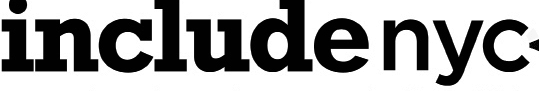 FORMULARIO DE REFERENCIA PARA PROJECT POSSIBILITYDescargue, complete, y envíe este formulario a projectpossibility@INCLUDEnyc.org o116 East 16th St, 5th Floor, New York, NY 10003.Para preguntas llame al: 212-677-4650 ext. 52 o por email a projectpossibility@includenyc.org.Fecha del referido:     	Información del estudiante Primer Nombre:  	Apellido:   	Dirección:    	Teléfono:  	Teléfono alternativo:   	E-mail:  	Fecha de nacimiento:    	Idioma principal:   	Clasificación del IEP, si se sabe:   	Otras discapacidades, si hay:   	Servicios recibidos en la escuela:  	Otros servicios recibidos, si hay:   	 ¿En qué actividades educativas o laborales ha participado el estudiante durante el último año?Información de la fuente del referido (si no es el estudiante)Nombre completo:   	Relación con el estudiante:  	Dirección:   	
Teléfono:  	
Teléfono alternativo:   	E-mail:   	Información de los padres/tutores/guardianesNombre de los padres/tutores/guardianes:    	Dirección:   	Teléfono:  	Teléfono alternativo:   	E-mail:  	Idioma principal:   	Educación
(complete todo lo que corresponda)El grado más alto completado:    	
Nombre de la escuela secundaria:       	
Graduación/Fecha prevista de graduación:  	Nombre de la universidad:    	Semestres completados:  	        Objetivo del referido Apoyo para los objetivos universitariosApoyo en la preparación para el trabajo/objetivos profesionales Otros objetivos postsecundarios:   	Por favor, dé cualquier información adicional sobre lo que espera que el estudiante pueda conseguir participando en Project Possibility: